ZÁKLADNÍ ŠKOLA A MATEŘSKÁ ŠKOLA ČELECHOVICE NA HANÉU Sokolovny 275, 798 16 Čelechovice na Hané, 70941611tel : 582 373 626, E-mail : zscel@pvskoly.cz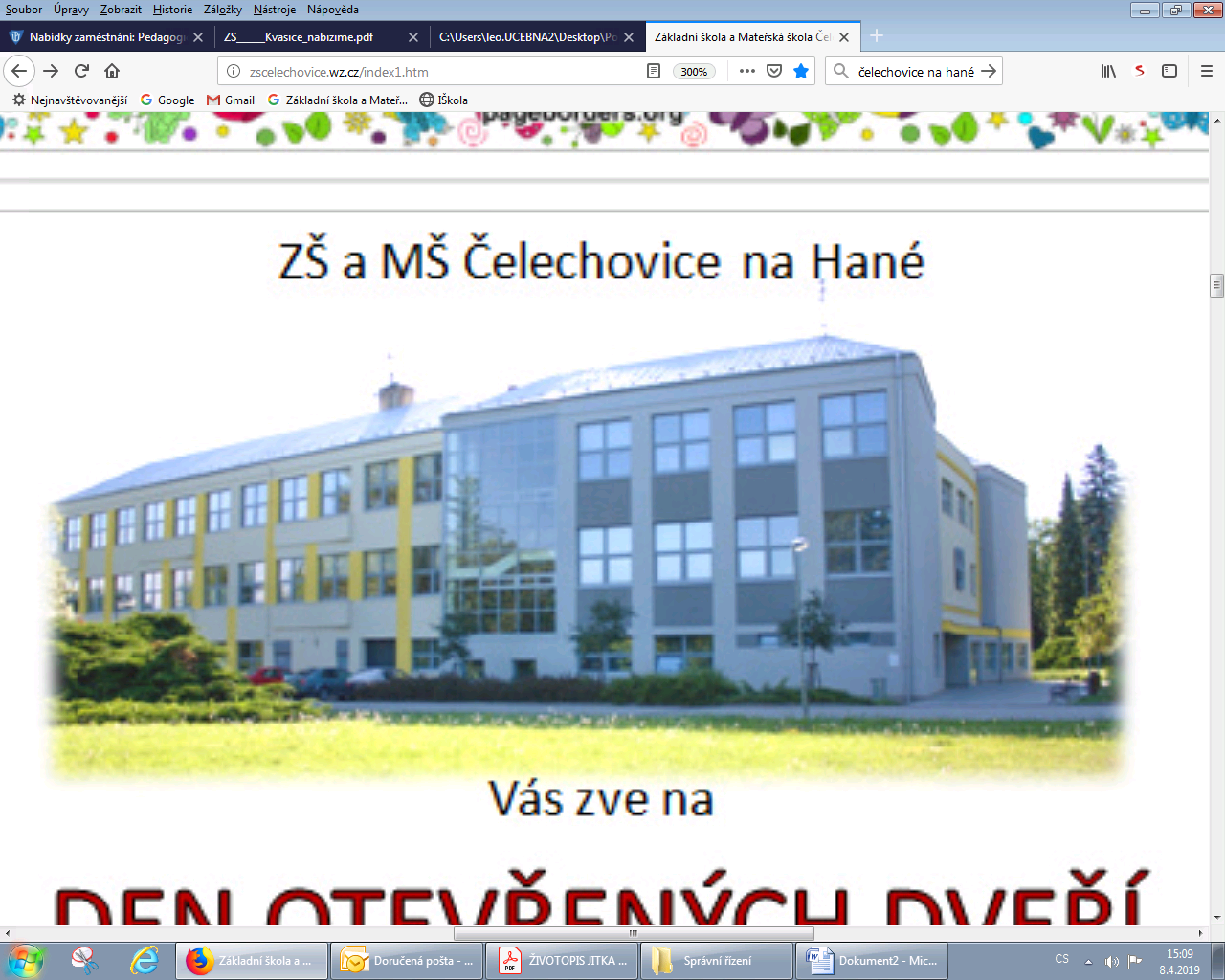 ZŠ a MŠ Čelechovice na Hané, okres Prostějovhledá do svého pracovního týmu nového kolegu či kolegyni.Nabídka pracovní pozice:	učitel/ka pro žáky 1. stupně plný úvazek 22 hodin (plat dle platových tabulek od 33 720 - 43 950 Kč)s nástupem od září 2021vesnické, klidné prostředí, moderně vybavené třídy, možnosti dalšího vzdělávání, příspěvek na stravování a rekreaci a dalšívhodné i pro absolventy pedagogických fakultProfesní životopisy zasílejte na adresu: zscel@pvskoly.cz.		Mgr. Tomáš Doseděl	ředitel školy		